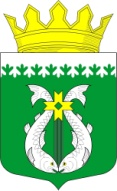 РЕСПУБЛИКА КАРЕЛИЯKARJALAN TAZAVALDUАДМИНИСТРАЦИЯСУОЯРВСКОГО МУНИЦИПАЛЬНОГО ОКРУГАSUOJÄRVEN PIIRIKUNNAN HALLINDOПОСТАНОВЛЕНИЕ28.04.2023                                                                                                 № 488 Об утверждении состава Совета по развитию территориального общественного самоуправления при главе Суоярвского муниципального округа      В соответствии с Федеральным законом от 06.10.2003 № 131-ФЗ «Об общих принципах организации местного самоуправления в Российской Федерации», в целях исполнения Постановления № 487 от 28.04.2023 г. «Об утверждении Положения о Совете по развитию территориального общественного самоуправления при главе Суоярвского муниципального округа»:     1. Утвердить состав Совета по развитию территориального общественного самоуправления при главе Суоярвского муниципального округа (далее – Состав).     2. Разместить постановление на официальном сайте администрации Суоярвского муниципального округа в сети Интернет.     3. Контроль за исполнением настоящего постановления возложить на заместителя главы администрации Суоярвского муниципального округа Л.А. Окрукову.Глава Суоярвскогомуниципального округа                                                                          Р.В. Петров                                                                                   Утверждено постановлением                                                                                    администрации Суоярвского муниципального округа № 488от 28.04.2023Состав Совета по развитию территориального общественного самоуправления при главе Суоярвского муниципального округа:Председатель Совета:Петров Роман Витальевич - глава Суоярвского муниципального округа.Заместитель председателя Совета:Окрукова Людмила Анатольевна - заместитель главы администрации. Члены Совета:Циблакова Надежда Александровна - начальник отдела по развитию предпринимательства и инвестиционной политики;Ваниева Александра Игоревна – главный специалист отдела по развитию предпринимательства и инвестиционной политики (секретарь Совета);Попова Марина Васильевна - специалист 1 категории общего отдела управления делами (с. Вешкелица);Пекарская Юлия Михайловна - специалист 1 категории общего отдела управления делами (п. Найстенъярви);Шинкевич Ольга Владимировна - руководитель территориального органа местной администрации п. Поросозеро;Кузнецова Ольга Олеговна - руководитель территориального органа местной администрации п. Лоймола;Маркова Елена Александровна – председатель ТОС «Возрождение»;Неборская Наталья Викторовна – председатель ТОС «Карьерный», председатель ТОС «Стройдвор»; Лебедева Наталья Николаевна – председатель ТОС «Заозерный» (г. Суоярви);Тетушкина Наталья Александровна – председатель ТОС «Солнечное»;Парфенова Марина Сергеевна – председатель ТОС «40 лет Победы»;Богданова Вера Валерьевна – председатель ТОС «Родник» (п. Леппясюрья);Мацко Алексей Владимирович – председатель ТОС «Padagja»;Яцковская Людмила Владимировна – председатель ТОС «Победа».